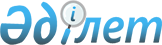 Об установлении повышенных на двадцать пять процентов окладов и тарифных ставок специалистам являющимся гражданскими служащими и работающим в сельских населенных пунктах Ескельдинского района
					
			Утративший силу
			
			
		
					Решение Ескельдинского районного маслихата Алматинской области от 09 февраля 2015 года № 48-259. Зарегистрировано Департаментом юстиции Алматинской области 18 февраля 2015 года № 3067. Утратило силу решением Ескельдинского районного маслихата Алматинской области от 7 октября 2020 года № 72-403
      Сноска. Утратило силу решением Ескельдинского районного маслихата Алматинской области от 07.10.2020 № 72-403 (вводится в действие со дня его первого официального опубликования).

      Примечание РЦПИ.

      В тексте документа сохранена пунктуация и орфография оригинала.

      В соответствии с пунктом 2 статьи 238 Трудового кодекса Республики Казахстан от 15 мая 2007 года, подпунктом 15) пункта 1 статьи 6 Закона Республики Казахстан от 23 января 2001 года "О местном государственном управлении и самоуправлении в Республике Казахстан" и пункта 4 статьи 18 Закона Республики Казахстан от 8 июля 2005 года "О государственном регулировании развития агропромышленного комплекса и сельских территорий", Ескельдинский районный маслихат РЕШИЛ:

      1. Установить специалистам в области здравоохранения, социального обеспечения, образования, культуры, спорта и ветеринарии, являющимся гражданскими служащими и работающим в сельских населенных пунктах, а также указанным специалистам, работающим в государственных организациях, финансируемых из местных бюджетов, за счет средств районного бюджета повышенные на двадцать пять процентов оклады и тарифные ставки по сравнению со ставками специалистов, занимающихся этими видами деятельности в городских условиях.

      2. Контроль за исполнением настоящего решения возложить на постоянную комиссию Ескельдинского районного маслихата "По социальной защите населения, образования, здравоохранения, спорта, сфере культуры и делам молодежи".

      3. Возложить на руководителя отдела (по согласованию Алимбаев С.М.) опубликование настоящего решения после государственной регистрации в органах юстиции в официальных и периодических печатных изданиях, а также на интернет-ресурсе, определяемом Правительством Республики Казахстан, и на интернет-ресурсе районного маслихата. 

      4. Настоящее решение вступает в силу со дня государственной регистрации в органах юстиции и вводится в действие по истечении десяти календарных дней после дня его первого официального опубликования.
					© 2012. РГП на ПХВ «Институт законодательства и правовой информации Республики Казахстан» Министерства юстиции Республики Казахстан
				
      Председатель сессии

Шалимбетов К.

      Секретарь маслихата

Тастанбаев К.
